Ecully, le 16 mars 2015Le Centre de Recherche en Entrepreneuriat d’EMLYON recrute un(e) ingénieur(e) d’études et de recherche.EMLYON Business School est une des meilleures Business School européennes (classement du Financial Times), dédiée à l’apprentissage du management entrepreneurial et international tout au long de la vie. Son projet éducatif consiste à développer l'esprit entrepreneurial et cultiver le sens des responsabilités sociales des participants de ses programmes afin de leur permettre d'évoluer avec succès dans les différents «ethos» économiques du système mondial. Son expertise repose sur des formations à la fois académiques et en prise directe avec les réalités de l'entreprise. Son identité s'appuie sur une tradition d'innovation pédagogique et d'approche entrepreneuriale de la formation au management. La constance de ses efforts pédagogiques et sa forte orientation client sont reconnues au travers des accréditations AACSB, EQUIS, AMBA.Dans le cadre des travaux d’étude et de recherche engagés dans le Centre de Recherche en Entrepreneuriat, EMLYON recrute un(e) ingénieur(e) d’études et de recherche. Sous la direction de, et encadré(e) par, Alain FAYOLLE, Professeur d’Entrepreneuriat et directeur du centre de recherche, il (elle) travaillera en étroite collaboration sur plusieurs projets existants et envisagés. Il (elle) travaillera notamment sur l’organisation, le déploiement, l’analyse et la synthèse de deux études comparatives sur les intentions et les dynamiques entrepreneuriales dans différents pays européens et non-européens.Le poste est basé à Ecully et est à pourvoir immédiatement dans le cadre d’un contrat à durée déterminée d’une durée de 9 mois minimum, conditions (durée et rémunération) à débattre, selon les qualifications. Niveau de formation minimal exigé : M2 ou équivalent (MSc 2, MS, etc.). Les profils de post-docs seront privilégiés. Compétences (ou intérêt marqué) dans le champ de l’entrepreneuriat ; des études &/ou enquêtes en marketing et en sciences sociales. Anglais courant. Poste qui peut permettre de valider un intérêt pour une qualification doctorale (si M2), de renforcer un dossier de candidature comme professeur assistant en Business School / MCF si post-doctorant.Merci d’envoyer un CV détaillé à Philippe MONIN (monin@em-lyon.com), Directeur de la Recherche & Alain FAYOLLE (fayolle@em-lyon.com). Merci également de les contacter pour toute demande supplémentaire d’information.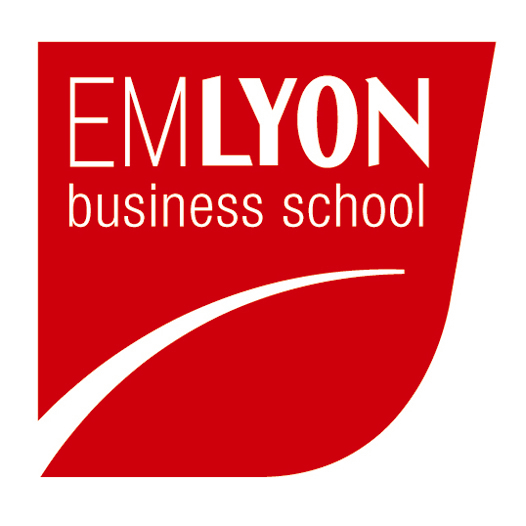 